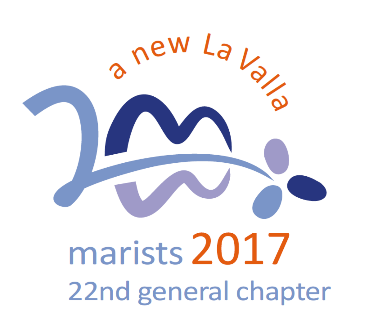 4. To journey with children and young people living on the margins of lifeWe search for you, Jesus, like Mary, in the caravans of life, in the tumult of our cities (Lk 2, 41-49), and in the masses of displaced people who are seeking a better future for their children.This is a call that urges us to:open the eyes of our heart and hear the cries of children and young people, especially the voiceless and homeless.be creative in giving resolute responses to their needs.empower those who have no voice, avoiding any paternalism.be present in more significant ways among the children and young people on the margins of the world.Question:What could be one goal for us as a school to be agents of change through an education that integrates awakening faith and living by Gospel values? The Reflections for 2018 are based on the Calls of the XXII General Chapter held in October 2017.  http://lavalla200.champagnat.org/en/ 